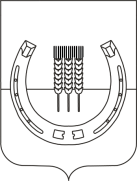 АДМИНИСТРАЦИЯ
СПАССКОГО СЕЛЬСКОГО ПОСЕЛЕНИЯСПАССКОГО МУНИЦИПАЛЬНОГО РАЙОНА
ПРИМОРСКОГО КРАЯПОСТАНОВЛЕНИЕ14 октября 2016 года                               с. Спасское                                                           № 280О внесений изменений в постановление администрации Спасского сельского поселения Спасского муниципального района Приморского края от 11 июля 2016 года № 180 «Об утверждении Положения о прядке учета, содержания и оформления в собственность бесхозяйного имущества, находящегося на территории Спасского сельского поселения»Руководствуясь Гражданским Кодексом РФ, федеральным законом от 03 октября 2003 года № 131-ФЗ «Об общих принципах организации местного самоуправления в Российской Федерации», федеральным законом от 09 октября 2008 года № 319-КЗ «О порядке организации и ведения регистра муниципальных нормативных правовых актов Приморского края», с целью приведения в соответствие с действующим законодательством Российской Федерации нормативных правовых актов администрации Спасского сельского поселения Спасского муниципального района Приморского края, ПОСТАНОВЛЯЕТ: 1. Внести следующие изменения в постановление администрации Спасского сельского поселения Спасского муниципального района Приморского края от 11 июля 2016 года № 180 «Об утверждении Положения о порядке учета, содержания и оформления в собственность бесхозяйного недвижимого имущества, находящегося на территории Спасского сельского поселения»: абзац 7 пункта 2.2. раздела второго постановления «Заключение предоставляется в муниципальный комитет для принятия решения об оформлении в собственность объекта недвижимого имущества» – исключить;    пункт 3.1. раздела третьего постановления изложить в новой редакции: «В период постановки объекта недвижимого имущества в качестве бесхозяйного в органе, осуществляющем государственную регистрацию прав, до момента возникновения права муниципальной собственности на такой объект администрация Спасского сельского поселения включает такой объект в Реестр выявленного бесхозяйного имущества (далее – Реестр), принимает меры по обеспечению его сохранности от разрушения и разграбления»; абзац 1 пункта 3.5. раздела третьего постановления изложить в редакции: «В целях предотвращения угрозы разрушения бесхозяйного недвижимого имущества, его утраты, администрация Спасского сельского поселения, её муниципальные казенные  учреждения вправе принимать меры по обеспечению сохранности, содержанию бесхозяйного недвижимого имущества»;   абзац 2 пункта 3.5  раздела третьего постановления  «Указанные расходы могут быть произведены после постановки объекта недвижимого имущества на учет в качестве бесхозяйного органом, осуществляющим государственную регистрацию прав на недвижимое имущество и сделок с ним и включения его в Реестр» - исключить; пункт 3.6. раздела третьего постановления изложить в новой редакции: «В целях предотвращения  угрозы разрушения бесхозяйного объекта недвижимого имущества, его утраты (в части содержания в надлежащем состоянии объектов жизнеобеспечения, инженерной инфраструктуры и объектов благоустройства) такой объект и находящиеся в  его составе бесхозяйные движимые вещи (при наличии) на период с момента постановки объекта недвижимого имущества в качестве бесхозяйного в органе, осуществляющем государственную регистрацию прав, до момента возникновения права муниципальной собственности Спасского сельского поселения могут по согласованию с администрацией поселения передаваться на хранения или во временное  владение или пользование физическим, юридическим лицам или индивидуальным предпринимателям, осуществляющим виды деятельности, соответствующим целям  использования объекта»;пункт 3.7. раздела третьего постановления: «Бесхозяйные  объекты недвижимого имущества передаются на основании акта приема-передачи, который подписывается сторонами в двух экземплярах, один из которых хранится в администрации Спасского сельского поселения» - исключить. 2.Опубликовать данное постановление в официальном печатном органе Спасского сельского поселения – газете  «Сельские зори», на официальном сайте администрации Спасского сельского поселения. 3. Настоящее постановление вступает в силу со дня официального опубликования.4. Контроль за исполнением данного постановления оставляю за собой.Глава администрации Спасского сельского поселения 					                         А.В. Деркач